БОЙОРОҠ                                    № 2 –04                       РАСПОРЯЖЕНИЕ              19 ғинуар 2018 й.                                                                  19  января 2018г.О принятии на учет, нуждающуюся в жилом помещении1.В соответствии со ст.14, п.2 ч.1. ст. 51 Жилищного кодекса Российской Федерации и  на основании решения жилищной комиссии при администрации сельского поселения Мичуринский сельсовет муниципального района Шаранский район Республики Башкортостан от 19.01.2018 г. (протокол №1):1.Принять на учет  гр. Толибову Наталью Салиховну, зарегистрированную по адресу: Республика Башкортостан, Шаранский район, с.Новые Карьявды ул.Центральная, д.27 в качестве нуждающегося в жилом помещении, согласно п.2 ч.1 ст. 51 Жилищного кодекса РФ (обеспечение общей  площади жилого помещения на одного члена семьи менее учетной нормы).2. Контроль за   выполнением  настоящего  распоряжения  оставляю за собой.Глава сельского поселения                                            В.Н.КорочкинБАШКОРТОСТАН  РЕСПУБЛИКАҺЫШаран районымуниципаль районыныңМичурин ауыл  советыауыл  биләмәһе хакимиәтеР8, Мичуринск ауылы, Урман-парк урамы ,  12тел.(34769)  2-44-48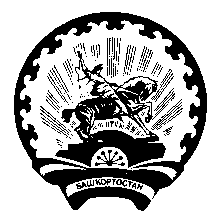 РЕСПУБЛИКА БАШКОРТОСТАН Администрация сельского поселенияМичуринский сельсоветмуниципального районаШаранский район  452638,с. Мичуринск, ул. Лесопарковая ,12  тел.(34769) 2-44-48